КОНКУРСНА   ДОКУМЕНТАЦИЈA 2 - ИЗМЕЊЕНАЈавна набавка – Услуге организације скупова, конференција, округлих столова и других догађајаЈН 42/2019ОТВОРЕНИ ПОСТУПАКУ ЦИЉУ ЗАКЉУЧЕЊА ОКВИРНОГ СПОРАЗУМА404-02-168/4-2/2019-22Укупно 46 странадецембар 2019. годинеНа основу чл. 32. и 61. Закона о јавним набавкама („Службени гласник РС”, бр. 124/12, 14/15 и 68/15, у даљем тексту: Закон), чл. 2. Правилника о обавезним елементима конкурсне документације у поступцима јавних набавки и начину доказивања испуњености услова („Службени гласник РС”, бр. 86/15), Одлуке о покретању поступка јавне набавке број: 404-02-168/1/2019-22 од 13. децембра 2019. године, Комисија за јавну набавку образована Решењем број 119-01-349/2019-22 од 13. децембра 2019. године, припремила је:КОНКУРСНУ ДОКУМЕНТАЦИЈУ 2 - ИЗМЕЊЕНУу отвореном поступку јавне набавке - Услуге организације скупова, конференција, округлих столова и других догађаја - у циљу закључења оквирног споразумаЈН бр. 42/2019 Конкурсна документација садржи: I   ОПШТИ ПОДАЦИ О ЈАВНОЈ НАБАВЦИ 1. Подаци о наручиоцу:Назив: Министарство за рад, запошљавање, борачка и социјална питања Адреса: Немањина 22-26, БеоградИнтернет страница: www.minrzs.gov.rs Врста наручиоца: Орган државне управе2. Врста поступка:  Предметна јавна набавка се спроводи у отвореном поступку3. Циљ поступка: Закључење оквирног споразума са једним добављачем4. Предмет набавке: Врста предмета: Предмет јавне набавке су услуге  Шифра и Назив из ОРН: 79952000 - Организација разних дешавања Процењена вредност: 21.000.000,00 динара, без ПДВ5. Број и назив: бр. ЈН 42/2019 - Услуге организације скупова, конференција, округлих     столова и других догађаја6. Партије:    Јавна набавка није обликована по партијама. 7. Контакт:    Лице за контакт: Богољуб Станковић    E - mail: bogoljub.stankovic@minrzs.gov.rsII  ТЕХНИЧКA СПЕЦИФИКАЦИЈA Предмет јавне набавке подразумева планирање, организацију и реализацију скупова, конференција, округлих столова и других догађаја.Наручилац у току 2020 године има потребу за организацијом три догађаја:Економске миграције, како одговорити на глобални проблем са значајним утицајем на земље западног Балкана:Опис: Управљање миграцијама један је од најзначајнијих проблема националних, регионалних и глобалних политика. Комплексност подручја управљања миграцијама нераскидиво је повезано са поштовањем економског и социјалног развоја. Способност ефикасног решавања питања везаних за управљање миграцијама постало је условни темељ за одговорно државно управљање и међународне односе. Управљање економским миграцијама, начела, јачање капацитета за задржавање високостручних и восокообразованих кадрова, као и јачање капацитета у Србији за привлачење високостручних и восокообразованих кадрова из иностранства, а пре свега из дијаспоре, један је од основних циљева републике Србије и ове конференције.Конференција треба да омогући промоцију преношења знања кроз повратак стручњака, обликовање стручних обука, регулативу тржишта рада, као и развој приватног сектора кроз миграције.      Место одржавања: БеоградТрајање: три данаЦиљна група: представници државних органа, универзитета, школа и невладине организације.Интелигенција на једном месту – шта нудимо младим људима: Циљ конференције је прикупљање најинтелекуталнијих људи, чланова Менсе на једном месту – Република Србија, у циљу сагледавања и решавања најзначајнијих питања за Републику Србију.Области о којима се посебно расправља су области: тржишта рада, запошљавања, положаја младих, међугенерацијске сарадње и положај особа са инвалидитетом. Опис:Подршка младој популацији и талентима у земљама Западног Балкана; Представљање налаза са посебним освртом на земље Западног Балкана, студије о одливу мозгова, потенцијалног миграционог индекса.Светске студије 2020 о задовољству живљења у земљама. Представљање кључних порука са конференције економске миграције, како одговорити на глобални проблем са значајним утицајем на земље Западног Балкана;Подстицање интелектуалних потенцијала деце и занимања будућностиПредлози и мере земаља Западног Балкана за подршку млађој популацији.Место одржавања: БеоградТрајање: три данаЦиљна група: представници државних органа, специјализованих школа, такмичарских тимова факултета и Невладиних организација.Међународна конференција „Жене лидери и одрживи развој - истински равноправне“Опис:Међународна конференција „Жене лидери и одржив развој - истински равноправне“ од великог је значаја,  има за циљ успостављање сарадње између жена лидера из света, Евроазије са женама лидерима из Републике Србије и земљама Балкана и представља афирмацију доприноса које жене лидери пружају у остваривању Циљева одрживог развоја Уједињених нација, као и антидискриминационе политике и унапређења родне равноправности.      Место одржавања: БеоградТрајање: три дана Циљна група: представници државних органа и представници невладиних организација. Понуђачи треба уз понуду да доставе предлог Програма којим се ближе разрађује садржина, редослед и обим активности догађаја и пратећих садржаја (опис и изглед бине, опис и изглед панела, дизајн штампаног материјала и додатни садржаји који ће бити организовани у циљу подршке саме конференције)  За сваки од догађаја потребно је израдити и доставити уз понуду идејна решење за промотивни спот у којима морају бити представљене сцене и текст који га прате, а који ће презентовати и промовисати тему и циљ догађаја.  Промотивни видео спотови које ће изабрани Понуђач снимити по захтеву Наручиоца подразумевају следеће карактеристике: предложено идејно решење мора бити оригинално ауторско дело,израда сценарија на основу усвојеног идејног решења, ангажовање потребне опреме, техничког особља и статиста за видео спот,видео снимање,тонско снимање и тонска обрада спота,припрема и обезбеђивање музичке подлоге за спот,продукција и постпродукција (видео монтажа, колор корекција, графичка обрада, финални микс тона и сл.),израђени тако да омогућавају лако и једноставно учитавање и преузимање са WЕB портала, као и преузимање на различите мобилне платформе (Android, IOS, Black Berry, Windows phone и др.).Након израде видео спота Добављач уступа Наручиоцу сва имовинска права, без ограничења на самим спотовима.  Напомена: Наручилац ће у сарадњи са изабраним Понуђачем учествовати у изради коначног сценарија за видео спотове, вршити контролу и дати сагласност на коначну верзију.Понуђачи треба да доставе у оквиру понуде и:Предлоге Програма за реализације догађаја,Идејна решења за промотивне спотове у којима морају бити представљене сцене и текст који га прате. Поједине услуге које ће бити пружане при организацији појединачног догађаја по врсти могу бити:Извршење предмета јавне набавке је сукцесивно, а опис појединачних услуга, количину и динамику вршења услуге за поједине догађаје одређује Наручилац. III УСЛОВИ ЗА УЧЕШЋЕ У ПОСТУПКУ ЈАВНЕ НАБАВКЕ ИЗ ЧЛ. 75. И 76. ЗАКОНА И УПУТСТВО КАКО СЕ ДОКАЗУЈЕ ИСПУЊЕНОСТ ТИХ УСЛОВА1. УСЛОВИ ЗА УЧЕШЋЕ У ПОСТУПКУ ЈАВНЕ НАБАВКЕ Право на учешће у поступку предметне јавне набавке има понуђач који испуњава обавезне услове за учешће у поступку јавне набавке из чл. 75. ст. 1. тач. 1), 2) и 4) Закона, и то:да је регистрован код надлежног органа, односно уписан у одговарајући регистар (чл. 75. ст. 1. тач. 1) Закона);да он и његов законски заступник није осуђиван за неко од кривичних дела као члан организоване криминалне групе, да није осуђиван за кривична дела против привреде, кривична дела против животне средине, кривично дело примања или давања мита, кривично дело преваре (чл. 75. ст. 1. тач. 2) Закона);да је измирио доспеле порезе, доприносе и друге јавне дажбине у складу са прописима Републике Србије или стране државе када има седиште на њеној територији (чл. 75. ст. 1. тач. 4) Закона);понуђач је дужан да при састављању понуде изричито наведе да је поштовао обавезе које произлазе из важећих прописа о заштити на раду, запошљавању и условима рада, заштити животне средине, као и да му није изречена мера забране обављања делатности, која је на снази у време објављивања позива за подношење понуде (чл. 75. ст. 2. Закона).Понуђач који учествује у поступку предметне јавне набавке мора испунити и додатне услове из чл. 76. ст. 2 Закона, и то:Пословни капацитет - Понуђач мора у последње три године рачунајући до дана у којем је заказано отварање понуда у предметној јавној набавци имати извршено минимум три услуга организације догађаја и програмска решења и агенде са међународним учесницима на којима су присуствовали и носиоци јавних функција из земље и иностранства - међународне конференције. Кадровски капацитет - понуђач испуњава, уколико има запослена или радно ангажована лица, у тренутку подношења понуде, (уговор о делу, уговор о обављању привремених и повремених послова, уговор о допунском раду или други уговор који је правни основ ангажовања од стране понуђача у складу са Законом о раду), минимум пет лица који обављају послове који су предмет јавне набавке.   1.3 Ако понуђач у понуди наведе да ће делимично извршење набавке поверити подизвођачу дужан је да наведе проценат укупне вредности набавке који ће поверити подизвођачу, а који не може бити већи од 50 % као и део предмета набавке који ће извршити преко подизвођача.Ако понуђач у понуди наведе да ће делимично извршење набавке поверити подизвођачу, дужан је да наведе назив подизвођача, а уколико оквирни споразум између наручиоца и понуђача буде закључен, тај подизвођач ће бити наведен у оквирном споразуму.Понуђач је дужан да наручиоцу, на његов захтев, омогући приступ код подизвођача ради утврђивања испуњености услова.Уколико понуђач подноси понуду са подизвођачем, у складу са чланом 80. Закона, подизвођач мора да испуњава обавезне услове из чл. 75. ст. 1. тач. 1), 2) и 4) Закона.Понуђач у потпуности одговара наручиоцу за извршење обавеза из поступка јавне набавке, односно за извршење уговорних обавеза, без обзира на број подизвођача.1.4  Понуду може поднети група понуђача. Уколико понуду подноси група понуђача, сваки понуђач из групе понуђача, мора да испуни обавезне услове из члана 75. став 1. тач. 1), 2) и 4)  Закона, а додатне услове испуњавају заједно. 2. УПУТСТВО КАКО СЕ ДОКАЗУЈЕ ИСПУЊЕНОСТ УСЛОВАИспуњеност обавезних услова за учешће у поступку предметне јавне набавке, понуђач доказује достављањем следећих доказа:Услов из чл. 75. ст. 1. тач. 1) Закона - Доказ: Извод из регистра Агенције за привредне регистре, односно извод из регистра надлежног Привредног суда:Услов из чл. 75. ст. 1. тач. 2) Закона - Доказ: Правна лица: 1) Извод из казнене евиденције, односно уверењe основног суда на чијем подручју се налази седиште домаћег правног лица, односно седиште представништва или огранка страног правног лица, којим се потврђује да правно лице није осуђивано за кривична дела против привреде, кривична дела против животне средине, кривично дело примања или давања мита, кривично дело преваре; 2) Извод из казнене евиденције Посебног одељења за организовани криминал Вишег суда у Београду, којим се потврђује да правно лице није осуђивано за неко од кривичних дела организованог криминала; 3) Извод из казнене евиденције, односно уверење надлежне полицијске управе МУП-а, којим се потврђује да законски заступник понуђача није осуђиван за кривична дела против привреде, кривична дела против животне средине, кривично дело примања или давања мита, кривично дело преваре и неко од кривичних дела организованог криминала (захтев се може поднети према месту рођења или према месту пребивалишта законског заступника). Уколико понуђач има више законских заступника дужан је да достави доказ за сваког од њих. Предузетници и физичка лица: Извод из казнене евиденције, односно уверење надлежне полицијске управе МУП-а, којим се потврђује да није осуђиван за неко од кривичних дела као члан организоване криминалне групе, да није осуђиван за кривична дела против привреде, кривична дела против животне средине, кривично дело примања или давања мита, кривично дело преваре (захтев се може поднети према месту рођења или према месту пребивалишта). Доказ не може бити старији од два месеца пре отварања понуда;Услов из чл. 75. ст. 1. тач. 4) Закона - Доказ: Уверење Пореске управе Министарства финансија да је измирио доспеле порезе и доприносе и уверење надлежне управе локалне самоуправе да је измирио обавезе по основу изворних локалних јавних прихода или потврду Агенције за приватизацију да се понуђач налази у поступку приватизације. Доказ не може бити старији од два месеца пре отварања понуда;Услов из члана чл. 75. ст. 2.  - Доказ: Потписан Oбразац изјаве (Образац изјаве у складу са чл. 75. ст. 2. закона). Изјава мора да буде потписана од стране овлашћеног лица понуђача. Уколико понуду подноси група понуђача, Изјава мора бити потписана од стране овлашћеног лица сваког понуђача из групе понуђача. Испуњеност додатних услова за учешће у поступку предметне јавне набавке из чл. 76. ст. 2. Закона, понуђач доказује достављањем следећих доказа:На меморандуму понуђача достављени линкови чијом претрагом је могуће утврдити да је међународну конференцију организовао понуђач и да је иста успешно одржана у назначеном периоду, као и копије фактура из којих се види коме су наведене услуге фактурисане као и предмет фактурисања;Изјаве о кључном техничком особљу које ће бити одговорно за извршење оквирног споразума у складу са тачком 1.2) алинеја 2 овог упутства, са следећим подацима: име и презиме радно ангажованих лица, занимање и основ радног ангажовања и Фотокопије ''М'' образаца или уговора за свако наведено лице  из кога се види да су лица радно ангажована у складу са Законом о раду од стране понуђача;Уколико понуду подноси група понуђача, Изјава мора бити потписана од стране овлашћеног лица сваког понуђача из групе понуђача. Уколико понуђач подноси понуду са подизвођачем, понуђач је дужан да достави Изјаву подизвођача (Образац изјаве подизвођача) потписану од стране овлашћеног лица подизвођача. У складу са чл. 79. ст. 2. и 3. Закона, Наручилац може пре доношења одлуке о додели оквирног споразума тражити од понуђача, чија је понуда оцењена као најповољнија, да достави копију свих или појединих доказа о испуњености услова, а оригинал или оверену копију доказа на увид.Ако понуђач у остављеном, примереном року који не може бити краћи од пет дана, не достави захтеване доказе о испуњености услова, наручилац ће његову понуду одбити као неприхватљиву.Понуђачи који су регистровани у Регистру понуђача који води Агенција за привредне регистре и који је јавно доступан на интернет страници Агенције за привредне регистре не морају да доставе доказе из члана 75. став 1. тач.  од 1), 2) и 4), сходно чл. 78. Закона.Наручилац неће одбити понуду као неприхватљиву, уколико не садржи доказ одређен конкурсном документацијом, ако понуђач наведе у понуди интернет страницу на којој су подаци који су тражени у оквиру услова јавно доступни.Уколико је доказ о испуњености услова електронски документ, понуђач доставља копију електронског документа у писаном облику, у складу са законом којим се уређује електронски документ.Ако се у држави у којој понуђач има седиште не издају тражени докази, понуђач може, уместо доказа, приложити своју писану изјаву, дату под кривичном и материјалном одговорношћу оверену пред судским или управним органом, јавним бележником или другим надлежним органом те државе.Ако понуђач има седиште у другој држави, наручилац може да провери да ли су документи којима понуђач доказује испуњеност тражених услова издати од стране надлежних органа те државе.Понуђач је дужан да без одлагања писмено обавести наручиоца о било којој промени у вези са испуњеношћу услова из поступка јавне набавке, која наступи до доношења одлуке, односно закључења оквирног споразума, односно током важења оквирног споразума и да је документује на прописани начин.IV  КРИТЕРИЈУМ ЗА ДОДЕЛУ ОКВИРНОГ СПОРАЗУМА1. Критеријум за доделу оквирног споразумаИзбор најповољније понуде, посебно за сваку Партију за коју се понуда подноси, ће се извршити применом критеријума „економски најповољнија понуда“. 2. Елементи критеријума, на основу којих ће наручилац извршити избор најповољније понуде:Избор између достављених понуда применом критеријума „економски најповољнија понуда“, вршиће се рангирањем понуда на основу следећих елемената критеријума и пондера одређених за те критеријуме:Елементе критеријума под редним бројем 2 (Оцена предлога програма) и 3 (Оцена идејног решења за промотивни спот) ће на основу приложених  предлога програма и на основу приложених Идејних решења за промотивни спот, за сва три догађаја, оцењивати Независна стручна комисија од три члана, стручњака који поседују знања, искуства и вештине неопходне за давање стручне оцене. Независна стручна комисија врши оцењивање доделом бодова, о чему сачињава писани Извештај о резултатима бодовања који доставља Комисији за спровођење поступка јавне набавке.3. Методе одређивања пондера по критеријумима: а.  УКУПНА ПОНУЂЕНА ЦЕНА: МАКСИМАЛНО 40 ПОНДЕРАЗа најнижу укупну понуђену цену додељује се 40 пондера. Број пондера за све остале укупно понуђене цене израчунава се по формули:Најповољнија укупна понуђена цена х максималан број пондера Укупна понуђена Ценаб.  ОЦЕНА ПРЕДЛОГА ПРОГРАМА: МАКСИМАЛНО 30 ПОНДЕРА Овај елемент критеријума ће се оцењивати на основу приложених предлога програма које ће бодовати Независна стручна комисија од три члана. Сваки члан комисије моћи ће да за приложене предлоге програме понуђача додели бодове у распону од 0-10. Број освојених пондера зависиће од добијеног збира бодова свих чланова Независне стручне комисије, и то:Предлог програма који има 10 или мање бодова добиће нула пондера.Понуђач мора да има припремљене предлоге програма за сваки од догађаја, које доставља уз понуду	в. ОЦЕНА ИДЕЈНОГ РЕШЕЊА ЗА ПРОМОТИВНИ СПОТ: МАКСИМАЛНО 30 ПОНДЕРАОвај елемент критеријума ће се оцењивати на основу приложених идејних решења за промотивни спот који ће бодовати Независна стручна комисија сачињена од три члана. Сваки члан комисије моћи ће за одабир Идејних решења за промотивни спот да додели бодове у распону од 0-10. Број освојених пондера зависиће од добијеног збира бодова свих чланова комисије, и то:Идејна решења за промотивни спот која имају 10 или мање бодова добиће нула пондера.Независна стручна комисија резултате бодовања по елементима критеријума Оцена предлога програма и  Оцена Идејних решења за промотивни спот,  као писани извештај доставља Комисији за спровођење поступка јавне набавке.Комисија за спровођење поступка јавне набавке одређује број освојених пондера у зависности од збира бодова из Извештаја о резултатима бодовања Независне стручне комисије. Збиром пондера по елементима критеријума а, б и в добиће се економски најповољнија понуда.Ако након овако утврђеног броја пондера две или више понуда имају исти број пондера, економски најповољнијом понудом ће се сматрати понуда са најнижом понуђеном ценом.V  УПУТСТВО ПОНУЂАЧИМА КАКО ДА САЧИНЕ ПОНУДУПОДАЦИ О ЈЕЗИКУ НА КОЈЕМ ПОНУДА МОРА ДА БУДЕ САСТАВЉЕНАПонуда и остала документација која се односи на понуду мора бити на српском језику.НАЧИН ПОДНОШЕЊА ПОНУДЕ	Понуђач понуду подноси непосредно или путем поште у затвореној коверти или кутији, затворену на начин да се приликом отварања понуда може са сигурношћу утврдити да се први пут отвара. На полеђини коверте или на кутији навести назив и адресу понуђача. У случају да понуду подноси група понуђача, на коверти је потребно назначити да се ради о групи понуђача и навести називе и адресу свих учесника у заједничкој понуди.Понуду доставити на адресу:Министарство за рад, запошљавање, борачка и социјална питањаНемањина 22-26, 11000 Београдса назнаком: ,,Понуда за јавну набавку бр. ЈН 42/2019 - Услуге организације скупова, конференција, округлих столова и других догађаја - НЕ ОТВАРАТИ”. 	Понуда се сматра благовременом уколико је примљена од стране наручиоца до 13. јануара 2020. године  до 13:00 часова. 	Наручилац ће, по пријему одређене понуде, на коверти, односно кутији у којој се понуда налази, обележити време пријема и евидентирати број и датум понуде према редоследу приспећа. Уколико је понуда достављена непосредно наручилац ће понуђачу предати потврду пријема понуде. У потврди о пријему наручилац ће навести датум и сат пријема понуде.	Понуда коју наручилац није примио у року одређеном за подношење понуда, односно која је примљена по истеку дана и сата до којег се могу понуде подносити, сматраће се неблаговременом.	Јавно отварање понуда обавиће се по истеку рока за подношење понуда, тј. дана 13. јануара 2020. године  до 13:30 часова, Министарство за рад, запошљавање, борачка и социјална питања,  Београд,  Немањина 22-26,  крило Ц, V спрат, канцеларија број 14, у присуству чланова комисије, понуђача и заинтересованих лица.	Отварање понуда је јавно и може присуствовати свако заинтересовано лице. У поступку отварања понуда могу активно учествовати само овлашћени представници понуђача који  Комисији за јавну набавку Наручиоца предају овлашћење у писаној форми за учешће у поступку отварања понуда (овлашћења морају имати број, датум и бити оверена). 	 Наручилац ће отворити све благовремене понуде у присуству овлашћених представника понуђача који поднесу писано овлашћење за присуствовање поступку отварања понуда. 	 Приликом јавног отварања понуда биће саопштене све чињенице које се обавезно уносе у Записник о отварању понуда, у складу са чланом 104. Закона. 	Приликом отварања понуда Наручилац не може да врши стручну оцену понуде.	Записник о отварању понуда потписују чланови комисије и представници понуђача, који преузимају примерак записника. Наручилац ће понуђачима који нису учествовали у поступку отварања понуда доставити записник, у року од три дана од дана отварања понуда. ПОДАЦИ О ОБАВЕЗНОЈ САДРЖИНИ ПОНУДЕПонуда мора да садржи:доказе о испуњености услова из члана 75. и 76. Закона о јавним набавкамапопуњен и потписан Образац Понуде попуњен и потписан Модел оквирног споразумапопуњен и потписан Модел појединачног уговора попуњен и потписан Образац структуре ценеОбразац трошкова израде понуде - (образац се доставља уколико понуђач има трошкове припреме и подношења понуде);попуњен потписан Образац изјаве о независној понуди  попуњен и потписан Образац изјаве у складу са чл. 75. ст. 2. Законапопуњен и потписан Образац изјаве о чувању поверљивих податакаСпоразум о заједничком наступању (у случају подношења заједничке понуде)Понуда се припрема на обрасцима и моделу оквирног споразума, који су саставни део конкурсне документације, а у зависности од тога како понуђач наступа у понуди (за понуђача који наступа самостално, понуђача који наступа са подизвођачем/има и групу понуђача која подноси заједничку понуду).Стране образаца које понуђач не попуњава (у зависности од тога како наступа у понуди) није у обавези да достави уз понуду. Све стране образаца који се састоје из више страна и све стране модела оквирног споразума морају бити попуњене, на српском језику, јасне и недвосмислене, док последња страна мора бити потписана од стране одговорног лица понуђача. Наручилац прихвата и факсимил уместо својеручног потписа одговорног лица понуђача, у свему у складу са овим упутством и упутством датим на самим обрасцима.  Уколико се приликом сачињавања понуде начини грешка (у писању речи-текста, заокруживању понуђених опција, уношењу цифара или сл.), понуђач може исту исправити на начин што ће погрешно написане речи-текст, заокружену опцију, погрешно уписане цифре или сл. прецртати или избелити, а након тога поред исправљеног дела понуде ставити печат и потпис одговорног лица понуђача.Уколико понуђачи подносе заједничку понуду, група понуђача може да се определи да обрасце дате у конкурсној документацији потписују сви понуђачи из групе понуђача или група понуђача може да одреди једног понуђача из групе који ће потписивати обрасце дате у конкурсној документацији, изузев образаца који подразумевају давање изјава под материјалном и кривичном одговорношћу (нпр. Изјава о независној понуди и Изјава у складу са чланом 75. став 2. Закона, морају бити потписане од стране сваког понуђача из групе понуђача). У случају да се понуђачи определе да један понуђач из групе потписује обрасце дате у конкурсној документацији (изузев образаца који подразумевају давање изјава под материјалном и кривичном одговорношћу), наведено треба дефинисати споразумом којим се понуђачи из групе међусобно и према наручиоцу обавезују на извршење јавне набавке, а који чини саставни део заједничке понуде сагласно чл. 81. Закона.За случај подношења заједничке понуде, поред наведеног, у моделу оквирног споразума код уговорних страна, морају се навести називи и седишта свих чланова групе понуђача као и лица овлашћена за заступање. Модел оквирног споразума мора бити потписан од стране одговорног лица за сваког члана групе понуђача сваког члана групе понуђача или група понуђача може да одреди једног понуђача из групе који ће потписати модел оквирног споразума, односно оквирни споразум, у ком случају то треба дефинисати Споразумом о заједничком наступању; у случају наступа са подизвођачем/има понуђач је дужан да у моделу оквирног споразума наведе тражене податке о сваком ангажованом подизвођачу.ПАРТИЈЕЈавна набавка није обликована по партијама.ПОНУДА СА ВАРИЈАНТАМА Подношење понуде са варијантама није дозвољено.НАЧИН ИЗМЕНЕ, ДОПУНЕ И ОПОЗИВА ПОНУДЕУ року за подношење понуде понуђач може да измени, допуни или опозове своју понуду на начин који је одређен за подношење понуде.Понуђач је дужан да јасно назначи који део понуде мења односно која документа накнадно доставља. Измену, допуну или опозив понуде треба доставити на адресу: Министарство за рад, запошљавање, борачка и социјална питања, Београд, Немањина 22-26, са назнаком:„Измена понуде за јавну набавку - Услуге организације скупова, конференција, округлих столова и других догађаја, ЈН 42/2019 - НЕ ОТВАРАТИ” или„Допуна понуде за јавну набавку - Услуге организације скупова, конференција, округлих столова и других догађаја, ЈН 42/2019 - НЕ ОТВАРАТИ”или„Опозив понуде за јавну набавку - Услуге организације скупова, конференција, округлих столова и других догађаја, ЈН 42/2019 - НЕ ОТВАРАТИ”или„Измена и допуна понуде за јавну набавку - Услуге организације скупова, конференција, округлих столова и других догађаја, ЈН 42/2019 - НЕ ОТВАРАТИ”.На полеђини коверте или на кутији навести назив и адресу понуђача. У случају да понуду подноси група понуђача, на коверти је потребно назначити да се ради о групи понуђача и навести називе и адресу свих учесника у заједничкој понуди.По истеку рока за подношење понуда понуђач не може да повуче нити да мења своју понуду.УЧЕСТВОВАЊЕ У ЗАЈЕДНИЧКОЈ ПОНУДИ ИЛИ КАО ПОДИЗВОЂАЧ Понуђач може да поднесе само једну понуду.Понуђач који је самостално поднео понуду не може истовремено да учествује у заједничкој понуди или као подизвођач, нити исто лице може учествовати у више заједничких понуда.У Обрасцу понуде, понуђач наводи на који начин подноси понуду, односно да ли подноси понуду самостално, или као заједничку понуду, или подноси понуду са подизвођачем.ПОНУДА СА ПОДИЗВОЂАЧЕМУколико понуђач подноси понуду са подизвођачем дужан је да у Обрасцу понуде наведе да понуду подноси са подизвођачем, проценат укупне вредности набавке који ће поверити подизвођачу, а који не може бити већи од 50%, као и део предмета набавке који ће извршити преко подизвођача.Понуђач у Обрасцу понуде наводи назив и седиште подизвођача, уколико ће делимично извршење набавке поверити подизвођачу.Уколико оквирни споразум буде закључен између наручиоца и понуђача који подноси понуду са подизвођачем, тај подизвођач ће бити наведен и у оквирном споразуму.Понуђач је дужан да за подизвођаче достави доказе о испуњености услова из чл. 75. ст. 1. тач. 1), 2) и 4) Закона у складу са упутством како се доказује испуњеност услова.Понуђач у потпуности одговара наручиоцу за извршење обавеза из поступка јавне набавке, односно извршење уговорних обавеза, без обзира на број подизвођача. Понуђач је дужан да наручиоцу, на његов захтев, омогући приступ код подизвођача, ради утврђивања испуњености тражених услова.ЗАЈЕДНИЧКА ПОНУДАПонуду може поднети група понуђача.Уколико понуду подноси група понуђача, саставни део заједничке понуде мора бити споразум којим се понуђачи из групе међусобно и према наручиоцу обавезују на извршење јавне набавке, а који обавезно садржи податке из члана 81. ст. 4. тач. 1) до 2) Закона и то податке о:податке о члану групе који ће бити носилац посла, односно који ће поднети понуду и који ће заступати групу понуђача пред наручиоцем,опис послова сваког од понуђача из групе понуђача у извршењу оквирног споразума.У Обрасцу понуде чланови групе понуђача наводе име лица које ће бити одговорно за извршење оквирног споразума.Група понуђача је дужна да достави све доказе о испуњености услова у складу са упутством како се доказује испуњеност услова.Понуђачи из групе понуђача одговарају неограничено солидарно према наручиоцу. Задруга може поднети понуду самостално, у своје име, а за рачун задругара или заједничку понуду у име задругара.Ако задруга подноси понуду у своје име за обавезе из поступка јавне набавке и оквирног споразума одговара задруга и задругари у складу са законом.Ако задруга подноси заједничку понуду у име задругара за обавезе из поступка јавне набавке и оквирног споразума неограничено солидарно одговарају задругари.НАЧИН И УСЛОВИ ПЛАЋАЊА, КАО И ДРУГЕ ОКОЛНОСТИ ОД КОЈИХ ЗАВИСИ ПРИХВАТЉИВОСТ  ПОНУДЕЗахтеви у погледу начина, рока и услова плаћања.Наручилац ће плаћање за извршену услугу вршити у року од најмање 15 а највише 45 дана од дана уредно примљене фактуре (рачуна) извршену услугу, на основу извештаја о извршеним услугама потписаног од стране овлашћеног лица Наручиоца. Фактура мора бити регистрована у складу са Правилником о начину и поступку регистровања фактура, односно других захтева за исплату, као и начину вођења и садржају Централног регистра фактура („Службени гласник РС“, бр. 7/2018)Плаћање се врши у динарима, уплатом на рачун понуђача.Понуђачу није дозвољено да тражи аванс у овој јавној набавци.Обавезе које доспевају у 2020. години биће реализоване највише до износа средстава која ће Наручиоцу за ту намену бити одобрена у 2020. години.У супротном оквирни споразум престаје да важи без накнаде штете због немогућности преузимања и плаћања обавеза од стране наручиоца.Уколико Наручилац потроши расположива финансијска средства за реализацију оквирни споразум или реализује све своје потребе пре истека рока на који је оквирни споразум закључен, оквирни споразум ће се сматрати раскинутим са последњим даном пружања услуге, односно са даном плаћања фактуре за исту о чему ће Наручилац благовремено обавестити Добављача.Захтеви у погледу начина и рока извршења услугеПонуђач се обавезује да услуге, за све време реализације оквирног споразума, пружа сукцесивно у складу са захтевима Наручиоца, у погледу количине, врсте и динамике извршења услуге.Захтев може бити упућен у писаној форми, путем факса, електронским путем или усменим путем уз сачињавање службене белешке.Рок за одговор на захтев Наручиоца, уз достављање конкретних предлога, не може бити дужи од два дана од дана пријема захтева од стране Наручиоца.Понуђач је дужан да изврши своје обавезе стручно и квалитетно, у свему у складу са важећим прописима, нормативима, обавезним стандардима, као и одредбама оквирног споразума, техничкој спецификацији и усвојеној понуди. Оквирни споразум о јавној набавци ће бити закључен на период од 12 месеци.Захтев у погледу рока важења понудеРок важења понуде не може бити краћи од 30 дана од дана отварања понуда.У случају истека рока важења понуде, наручилац је дужан да у писаном облику затражи од понуђача продужење рока важења понуде.Понуђач који прихвати захтев за продужење рока важења понуде на може мењати понуду.ВАЛУТА И НАЧИН НА КОЈИ МОРА ДА БУДЕ НАВЕДЕНА И ИЗРАЖЕНА ЦЕНА Цена мора бити исказана у динарима, са и без пореза на додату вредност, са урачунатим свим трошковима које понуђач има у реализацији предметне јавне набавке, с тим да ће се за оцену понуде узимати у обзир укупна понуђена цена без пореза на додату вредност, из колоне 3 Обрасца структуре цене.У случају неслагања збира јединичних цена услуга са укупном понуђеном ценом, меродавне ће бити јединичне цене.Цена је фиксна и не може се мењати.Понуђачу није дозвољено да тражи аванс у овој јавној набавци.Ако је у понуди исказана неуобичајено ниска цена, наручилац ће поступити у складу са чланом 92. Закона.СРЕДСТВО ФИНАНСИЈСКОГ ОБЕЗБЕЂЕЊАИзабрани понуђач је у обавези да, најкасније на дан потписивања уговора, достави бланко сопствену меницу за добро извршење посла.Меница треба да буду оверена печатом и потписана од стране лица овлашћеног за заступање у десном доњем углу на последњој линији. Поред менице доставља се и пратећа документација:  доказ о регистрацији менице у регистру меница и овлашћења које води НБС, менично овлашћење за попуну у висини од 10% од  процењене вредности оквирног споразума без обрачунатог ПДВ, са клаузулом „без протеста“ и „по виђењу“ на име доброг извршења посла, копија картона депонованих потписа код банке на којим се јасно виде депоновани потпис и печат Добављача оверен печатом банке са датумом овере не старијим од 30 дана, од дана закључења уговора. Потпис овлашћеног лица на меници и меничном овлашћењу мора бити идентичан са потписом у картону депонованих потписа. У случају промене лица овлашћеног за заступање, менично овлашћење остаје на снази.   У случају неизвршења уговорних обавеза и у случају једностраног раскида уговора од стране Добављача, Наручилац има право да реализује средство финансијског обезбеђења за добро извршење посла.Рок важења менице мора бити најмање 30 (тридесет) дана дужи од истека рока свих уговорених обавеза понуђача.За све време трајања уговора Наручилац је у поседу менице све до испуњења свих уговорених обавеза, а након испуњења уговорених обавеза меница се на захтев враћа Добављачу.ПОДАЦИ О ДРЖАВНОМ ОРГАНУ ИЛИ ОРГАНИЗАЦИЈИ, ОДНОСНО ОРГАНУ ИЛИ СЛУЖБИ ТЕРИТОРИЈАЛНЕ АУТОНОМИЈЕ ИЛИ ЛОКАЛНЕ САМОУПРАВЕ ГДЕ СЕ МОГУ БЛАГОВРЕМЕНО ДОБИТИ ИСПРАВНИ ПОДАЦИ О ПОРЕСКИМ ОБАВЕЗАМА, ЗАШТИТИ ЖИВОТНЕ СРЕДИНЕ, ЗАШТИТИ ПРИ ЗАПОШЉАВАЊУ, УСЛОВИМА РАДА И СЛ., А КОЈИ СУ ВЕЗАНИ ЗА ИЗВРШЕЊЕ ОКВИРНОГ СПОРАЗУМАПодаци о пореским обавезама се могу добити у Пореској управи (Министарство финансија, Република Србија), Саве Машковића 3-5, Београд, Интернет адреса: www.poreskauprava.gov.rs. Посредством државног органа Пореске управе, могу се добити исправне информације о адресама и контакт телефону органа или службе територијалне аутономије или локалне самоуправе о пореским обавезама које администрирају ови органи;Подаци о заштити животне средине се могу добити у Агенцији за заштиту животне средине, Руже Јовановић 27а, Београд, Интернет адреса: www.sepa.gov.rs., и у Министарству пољопривреде и заштите животне средине Републике Србије, Немањина 22-26, Београд, Интернет адреса: www.  );Подаци о заштити при запошљавању и условима рада се могу добити у Министарству за рад, запошљавање, борачка и социјална питања, Немањина 22-26, Београд, Интернет адреса: www.minrzs.gov.rs.ЗАШТИТА ПОВЕРЉИВОСТИ ПОДАТАКА Предметна набавка не садржи поверљиве информације које наручилац ставља на располагање.Подаци које понуђач оправдано означи као поверљиве биће коришћени само за намену позива и неће бити доступни никоме изван круга лица која буду укључена у поступак јавне набавке. Ови подаци неће бити објављени приликом отварања понуда, нити у наставку поступка или касније.Као поверљива, понуђач може назначити документа која садрже личне податке, а која не садржи ниједан јавни регистар или која на други начин нису доступна, као и пословне податке који су по прописима или интерним актима понуђача означени као поверљиви.Наручилац ће као поверљива третирати она докумнета која у десном горњем углу, великим словима, имају исписану реч „ПОВЕРЉИВО“.Наручилац не одговара за поверљивост података који нису означени на горе наведени начин. Ако се као повериви означе подаци који не одговарају горе наведеним условима, Наручилац ће позвати понуђача да уклони ознаку поверљивости. Понуђач ће то учинити тако ште ће његов представник изнад ознаке поверљивости напосати „ОПОЗИВ“, уписати датум, време и потписати се.Ако понуђач у року који одреди Наручилац не опозове поверљивост докумената, Наручилац ће третирати ову понуду као понуду без поверљивих података.Неће се сматрати поверљивим цена и остали подаци из понуде који су од значаја за примену елемената критеријума и рангирање понуда.Наручилац ће чувати као пословну тајну имена понуђача, као и поднете понуде, до истека рока предвиђеног за отварање понуда.ДОДАТНЕ ИНФОРМАЦИЈЕ ИЛИ ПОЈАШЊЕЊА У ВЕЗИ СА ПРИПРЕМАЊЕМ ПОНУДЕЗаинтересовано лице може, у писаном облику путем поште на адресу наручиоца, или путем електронске поште на e-mail: bogoljub.stankovic@minrzs.gov.rs тражити од наручиоца додатне информације или појашњења у вези са припремањем понуде, при чему може да укаже и на евентуалне уочене недостатке и неправилности у конкурсној документацији, најкасније пет дана пре истека рока за подношење понуде. Наручилац ће заинтересованом лицу у року од три дана од дана пријема захтева за додатним информацијама или појашњењима конкурсне документације, одговор објавити на Порталу јавних набавки и на својој интернет страници. Додатне информације или појашњења упућују се са напоменом „Захтев за додатним информацијама или појашњењима конкурсне документације, ЈН бр. 42/2019”.Ако наручилац измени или допуни конкурсну документацију осам или мање дана пре истека рока за подношење понуда, дужан је да продужи рок за подношење понуда и објави обавештење о продужењу рока за подношење понуда. По истеку рока предвиђеног за подношење понуда наручилац не може да мења нити да допуњује конкурсну документацију. Тражење додатних информација или појашњења у вези са припремањем понуде телефоном није дозвољено. Комуникација у поступку јавне набавке врши се искључиво на начин одређен чланом 20. Закона.ДОДАТНА ОБЈАШЊЕЊА ОД ПОНУЂАЧА ПОСЛЕ ОТВАРАЊА ПОНУДА И КОНТРОЛА КОД ПОНУЂАЧА ОДНОСНО ЊЕГОВОГ ПОДИЗВОЂАЧА После отварања понуда наручилац може приликом стручне оцене понуда да у писаном облику захтева од понуђача додатна објашњења која ће му помоћи при прегледу, вредновању и упоређивању понуда, а може да врши контролу (увид) код понуђача, односно његовог подизвођача (члан 93. Закона).Уколико наручилац оцени да су потребна додатна објашњења или је потребно извршити контролу (увид) код понуђача, односно његовог подизвођача, наручилац ће понуђачу оставити примерени рок да поступи по позиву наручиоца, односно да омогући наручиоцу контролу (увид) код понуђача, као и код његовог подизвођача.Наручилац може уз сагласност понуђача да изврши исправке рачунских грешака уочених приликом разматрања понуде по окончаном поступку отварања.У случају разлике између јединичне и укупне цене, меродавна је јединична цена.Ако се понуђач не сагласи са исправком рачунских грешака, наручилац ће његову понуду одбити као неприхватљиву.НЕГАТИВНЕ РЕФЕРЕНЦЕНаручилац може одбити понуду уколико поседује доказ да је понуђач у претходне три године пре објављивања позива за подношење понуда у поступку јавне набавке: 1) поступао супротно забрани из чл. 23. и 25. закона; 2) учинио повреду конкуренције; 3) доставио неистините податке у понуди или без оправданих разлога одбио да закључи Оквирни споразум о јавној набавци, након што му је исти додељен; 4) одбио да достави доказе и средства обезбеђења на шта се у понуди обавезао. Наручилац може одбити понуду уколико поседује доказ који потврђује да понуђач није испуњавао своје обавезе по раније закљученим уговорима о јавним набавкама који су се односили на исти предмет набавке, за период од претходне три године пре објављивања позива за подношење понуда. Доказ може бити: 1) правоснажна судска одлука или коначна одлука другог надлежног органа; 2) исправа о реализованом средству обезбеђења испуњења обавеза у поступку јавне набавке или испуњења уговорних обавеза; 3) исправа о наплаћеној уговорној казни; 4) рекламације корисника, ако нису отклоњене у уговореном року; 5) изјава о раскиду уговора због неиспуњења битних елемената уговора дата на начин и под условима предвиђеним законом којим се уређују облигациони односи; 6) доказ о ангажовању на извршењу оквирног споразума лица која нису означена у понуди као подизвођачи, односно чланови групе понуђача; 7) други одговарајући доказ примерен предмету јавне набавке, који се односи на испуњење обавеза у ранијим поступцима јавне набавке или по раније закљученим уговорима о јавним набавкама. Наручилац може одбити понуду ако поседује правоснажну судску одлуку или коначну одлуку другог надлежног органа, који се односи на поступак који је спровео или уговор који је закључио и други наручилац ако је предмет јавне набавке истоврстан. Институт негативне референце регулисан је одредбама чл. 82. Закона.КОРИШЋЕЊЕ ПАТЕНТА И ОДГОВОРНОСТ ЗА ПОВРЕДУ ЗАШТИЋЕНИХ ПРАВА ИНТЕЛЕКТУАЛНЕ СВОЈИНЕ ТРЕЋИХ ЛИЦАНакнаду за коришћење патената као и одговорност за повреду заштићених права интелектуалне својине трећих лица сноси понуђач.  НАЧЕЛО ЗАШТИТЕ ЖИВОТНЕ СРЕДИНЕ И ОБЕЗБЕЂИВАЊА ЕНЕРГЕТСКЕ ЕФИКАСНОСТИ	Наручилац је дужан да набавља услуге која не загађују, односно који минимално утичу на животну средину, односно који обезбеђују адекватно смањење потрошње енергије – енергетску ефикасност.НАЧИН И РОК ЗА ПОДНОШЕЊЕ ЗАХТЕВА ЗА ЗАШТИТУ ПРАВА ПОНУЂАЧА    Захтев за заштиту права може да поднесе понуђач, односно заинтересовано лице, који има интерес за доделу оквирног споразума у конкретном поступку јавне набавке и који је претрпео или би могао да претрпи штету због поступања наручиоца противно одредбама овог закона.Захтев за заштиту права подноси се наручиоцу, а копија се истовремено доставља Републичкој комисији. Захтев за заштиту права се доставља непосредно, електронском поштом или факсом на или препорученом пошиљком са повратницом.Захтев за заштиту права може се поднети у току целог поступка јавне набавке, против сваке радње наручиоца, осим ако законом није другачије одређено. О поднетом захтеву за заштиту права, наручилац ће објавити обавештење на Порталу јавних набавки и на својој интернет страници најкасније у року од два дана од дана пријема захтева за заштиту права.Захтев за заштиту права којим се оспорава врста поступка, садржина позива за подношење понуда или конкурсне документације сматраће се благовременим ако је примљен од стране наручиоца најкасније седам дана пре истека рока за подношење понуда, без обзира на начин достављања и уколико је подносилац захтева у складу са чланом 63. став 2. закона указао наручиоцу на евентуалне недостатке и неправилности, а наручилац исте није отклонио. Захтев за заштиту права којим се оспоравају радње које наручилац предузме пре истека рока за подношење понуда, а након истека рока из претходног става, сматраће се благовременим уколико је поднет најкасније до истека рока за подношење понуда. После доношења одлуке о додели оквирног споразума и одлуке о обустави поступка, рок за подношење захтева за заштиту права је десет дана од дана објављивања одлуке на Порталу јавних набавке.Захтевом за заштиту права не могу се оспоравати радње наручиоца предузете у поступку јавне набавке ако су подносиоцу захтева били или могли бити познати разлози за његово подношење пре истека рока за подношење захтева, а подносилац захтева га није поднео пре истека тог рока. Ако је у истом поступку јавне набавке поново поднет захтев за заштиту права од стране истог подносиоца захтева, у том захтеву се не могу оспоравати радње наручиоца за које је подносилац захтева знао или могао знати приликом подношења претходног захтева. Захтев за заштиту права не задржава даље активности наручиоца у поступку јавне набавке у складу са одредбама члана 150. закона. Поступак заштите права понуђача регулисан је одредбама чл. 138. - 167. закона.Подносилац захтева за заштиту права је дужан да на одређени рачун буџета Републике Србије уплати таксу у износу 120.000,00 динара.	Упутство о уплати таксе за подношење захтева за заштиту права из Републике Србије и из иностранства се налази на интернет страници Републичке комисије за заштиту права понуђача: http://www.kjn.gov.rs/ci/uputstvo-o-uplati-republickeadministrativne-takse.html). Као доказ о уплати таксе, прихватиће се: 1. Потврда о извршеној уплати таксе из члана 156. Закона која садржи следеће елементе:  да буде издата од стране банке и да садржи печат банке,  да представља доказ о извршеној уплати таксе, што значи да потврда мора да садржи податак да је налог за уплату таксе, односно налог за пренос средстава реализован, као и датум извршења налога,  износ таксе из члана 156. Закона чија се уплата врши,  број рачуна: 840-30678845-06, шифру плаћања: 153 (налог за уплату) или 253 (налог за пренос),  позив на број: број или ознака предметне јавне набавке,  сврха: такса ЗЗП; назив Наручиоца; број или ознака предметне јавне набавке, корисник: буџет Републике Србије,  назив уплатиоца, односно назив подносиоца захтева за заштиту права за којег је извршена уплата таксе,  потпис овлашћеног лица банке, или 2. Налог за уплату, први примерак, оверен потписом овлашћеног лица и печатом банке или поште, који садржи и све друге елементе из потврде о извршеној уплати таксе, или3. Потврда издата од стране Републике Србије, Министарства финансија, Управе за трезор, потписана и оверена печатом, која садржи све елементе из потврде о извршеној уплати таксе, осим оних наведених под (1) и (10), за подносиоце захтева за заштиту права који имају отворен рачун у оквиру припадајућег консолидованог рачуна трезора, а који се води у Управи за трезор (корисници буџетских средстава, корисници средстава организација за обавезно социјално осигурање и други корисници јавних средстава), или4. Потврда издата од стране Народне банке Србије, која садржи све елементе из потврде о извршеној уплати таксе, за подносиоце захтева за заштиту права (банке и други субјекти) који имају отворен рачун код Народне банке Србије у складу са законом и другим прописом.Поступак заштите права понуђача регулисан је одредбама чл. 138. - 167. Закона.УСЛОВИ И РОК У КОЈЕМ ЋЕ ОКВИРНИ СПОРАЗУМ БИТИ ЗАКЉУЧЕННаручилац може закључити оквирни споразум о јавној набавци након доношења одлуке о додели оквирног споразума, ако у року предвиђеном законом није поднет захтев за заштиту права или је захтев за заштиту права одбачен или одбијен.Наручилац може и пре истека рока за подношење захтева за заштиту права закључити оквирног споразума о јавној набавци ако је поднета само једна понуда, у складу са чланом 112. став 2. тачка 5) закона.Наручилац је дужан да оквирни споразум о јавној набавци достави понуђачу којем је додељен у року од осам дана од дана протека рока за подношење захтева за заштиту права.VI ОБРАCЦИ КОЈИ ЧИНЕ САСТАВНИ ДЕО ПОНУДЕОБРАЗАЦ ПОНУДЕНа основу Позива за подношење понуда за доделу оквирног споразума у поступку јавне набавке број ЈН 42 - 2019, чији су предмет Услуге организације скупова, конференција, округлих столова и других догађаја, подносимо ПОНУДУ бр. _______________ од ____________ годинеДа оквирни споразум реализујемо у складу са наведеним условима из конкурсне документације поштујући све важеће прописе и стандарде, на начин:а) самостално                            б) са подизвођачем                             в) заједничка понудаОПШТИ ПОДАЦИ О ПОНУЂАЧУ2) ПОДАЦИ О ПОДИЗВОЂАЧУ 3) ПОДАЦИ О УЧЕСНИКУ У ЗАЈЕДНИЧКОЈ ПОНУДИНапомена: Табелу „Подаци о подизвођачу“, односно„Подаци о учеснику у заједничкој понуди“ попуњавају само они понуђачи који подносе понуду са подизвођачем, односно који подносе заједничку понуду, а у случају већег броја подизвођача, односно учесника у заједничкој понуди, од места предвиђених у табели, потребно је да се наведени образац копира у довољном броју примерака.4) ЕЛЕМЕНТИ ПОНУДЕУкупна вредност: ___________ динара без ПДВ.ПДВ: ____ %.Укупна вредност: ___________ динара са ПДВ.У цену морају бити урачунати сви трошкови које понуђач има у вези са реализацијом предмета јавне набавке.Цена је фиксна и не може се мењати.Понуђачу није дозвољено да тражи аванс у овој јавној набавци.Начин плаћања: Наручилац ће плаћање за извршену услугу вршити у року од __________ од дана уредно примљене фактуре (рачуна), на основу Извештаја о извршеним услугама. Понуђач се обавезује да услуге, за све време реализације оквирног споразума, пружа сукцесивно у складу са захтевима Наручиоца, у погледу количине, врсте и динамике извршења услуге.Рок за одговор на захтев Наручиоца, уз достављање конкретних предлога, не може бити дужи од два дана од дана пријема захтева од стране Наручиоца.Рок важења понуде износи ______ дана.Овом понудом прихватамо све услове из позива за подношење понуда и конкурсне документације за ову јавну набавку.        Датум                                                           потпис овлашћеног лица_______________                                         _________________________________Напомене:Образац понуде понуђач мора да попуни и потпише, чиме потврђује да су тачни подаци који су у обрасцу понуде наведени. Уколико понуђачи подносе заједничку понуду, група понуђача може да се определи да образац понуде потписују сви понуђачи из групе понуђача или група понуђача може да одреди једног понуђача из групе који ће попунити и потписати образац понуде.  ОБРАЗАЦ СТРУКТУРЕ ЦЕНЕУпутство за попуњавање обрасца структуре цене:У колони 3 уписати износ јединичних цена без ПДВ;У колони 4 уписати износ јединичних цене са ПДВ;У последњи ред, у дну колоне 3, уписати збир свих јединичних цена без ПДВ, која се добија сабирањем свих вредности из колоне 3. под редним бројевима од 1 до 42.У последњи ред, у дну колоне 4, уписати укупну вредност понуде са ПДВ, која се добија сабирањем свих јединичних цена из колоне 4 под редним бројевима од 1 до 42.ВАЖНА НАПОМЕНА: Понуђач у обрасцу структуре цена наводи своје јединичне цене, по којима ће се закључивати појединачни уговори,  за све ставке  које се не могу мењати током оквирног споразума и наводи укупну понуђену цену.                             Датум                                                потпис   овлашћеног лица                __________________________                    __________________________________                   Напомена: Укупна понуђена цена мора да садржи све елементе структуре цене, тако да укупна понуђена цена покрива све трошкове које понуђач има у реализацији набавке и не може од Наручиоца захтевати друге накнаде.Овај образац овлашћено лице понуђача мора да попуни и потпише, чиме потврђује да су тачни подаци који су у овом обрасцу наведени.  ОБРАЗАЦ ТРОШКОВА ПРИПРЕМЕ ПОНУДЕУ складу са чланом 88. став 1. Закона, Понуђач ______________________________, доставља укупан износ и структуру трошкова припремања понуде, како следи у табели:Трошкове припреме и подношења понуде сноси искључиво понуђач и не може тражити од наручиоца накнаду трошкова.Ако је поступак јавне набавке обустављен из разлога који су на страни наручиоца, наручилац је дужан да понуђачу надокнади трошкове израде узорка или модела, ако су израђени у складу са техничким спецификацијама наручиоца и трошкове прибављања средства обезбеђења, под условом да је понуђач тражио накнаду тих трошкова у својој понуди.Напомена: достављање овог обрасца није обавезно.         Датум                                                           потпис овлашћеног лица_______________                                        _________________________________ОБРАЗАЦ ИЗЈАВЕ О НЕЗАВИСНОЈ ПОНУДИУ складу са чланом 26. Закона, ________________________________________,                                                                             (Назив и седиште понуђача)даје:И З Ј А В УО НЕЗАВИСНОЈ ПОНУДИПод пуном материјалном и кривичном одговорношћу потврђујем да сам понуду у поступку јавне набавке број: ЈН 42 – 2019 - Услуге организације скупова, конференција, округлих столова и других догађаја, поднео независно, без договора са другим понуђачима или заинтересованим лицима.        Датум                                                             потпис овлашћеног лица_______________                                        _________________________________Напомена: у случају постојања основане сумње у истинитост изјаве о независној понуди, наручулац ће одмах обавестити организацију надлежну за заштиту конкуренције. Наручилац може одбити понуду уколико поседује доказ да је понуђач у предходне 3 године пре објављивања позива за подношење понуда у поступку јавне набавке учинио повреду конкуренције  у смислу одредби члана 82. став 1. тачка 2) Закона. Уколико понуду подноси група понуђача, Изјава мора бити потписана од стране овлашћеног лица сваког понуђача из групе понуђача.ОБРАЗАЦ ИЗЈАВЕ У СКЛАДУ СА ЧЛ. 75. СТ. 2. ЗАКОНАУ складу са чланом 75. став 2. Закона, као заступник понуђача дајем следећуИ З Ј А В УПод пуном кривичном и материјалном одговорнoшћу изјављујем да смо испуњавали све обавезе које произлазе из важећих прописа о заштити на раду, запошљавању и условима рада, заштити животне средине, као и да нам није изречена мера забране обављања делатности, која је на снази у време објављивања позива за подношење понуде.        Датум                                                          потпис овлашћеног лица_______________                                        _________________________________Напомена: Уколико понуду подноси група понуђача, Изјава мора бити потписана од стране овлашћеног лица сваког понуђача из групе понуђачаОБРАЗАЦ ИЗЈАВЕ О ЧУВАЊУ ПОВЕРЉИВИХ ПОДАТАКАИ З Ј А В Ао чувању поверљивих податакаПонуђач __________________________________________, са седиштем у _______________, ул. _______________, матични бр. ______________________, ПИБ: ________Изјављујем под пуном материјалном и кривичном одговорношћу у вези са поступком јавне набавке број 42/2019, чији је предмет набавка Услуге организације скупова, конференција, округлих столова и других догађаја, да ћу чувати и штитити као поверљиве све податке који су нам стављени на располагање и да ћу све информације чувати од неовлашћеног коришћења и откривања као пословну тајну, податке о личностима, као и све остале информације које могу бити злоупотребљене у безбедносном смислу, а у складу са Законом којим се уређује заштита тајних података и података о личности. Лице које је примило податке одређене као поверљиве дужно је да из чува и штити без обзира на степен те поверљивости. Изјава о чувању поверљивих података саставни je део Oквирни споразума о пружању услуге организовања скупова, конференција, округлих столова и других догађаја, заведеним  код Министарства за рад, запошљавање, борачка и социјална питања под бр. _____________________ од __________ 2019. године. VII МОДЕЛ ОКВИРНОГ СПОРАЗУМАНапомена: Понуђач попуњава модел оквирног споразума само у делу података о Добављачу и потписује, те тиме потврђује да прихвата елементе оквирног споразума.ОКВИРНИ СПОРАЗУМ О ПРУЖАЊУ УСЛУГЕ ОРГАНИЗОВАЊА СКУПОВА, КОНФЕРЕНЦИЈА, ОКРУГЛИХ СТОЛОВА И ДРУГИХ ДОГАЂАЈАЗакључен између:МИНИСТАРСТВА ЗА РАД, ЗАПОШЉАВАЊЕ, БОРАЧКА И СОЦИЈАЛНА ПИТАЊА,са седиштем у Београду, Немањина 22-26Матични број: 17693697, ПИБ: 105007470,  Број рачуна: 840-1620-21, Буџет Републике Србије које по овлашћењу министра за рад, запошљавање, борачка и социјална питања,бр. 119-01-158/6/2018-05 од 5. септембра 2019. године заступаБојана Станић, државни секретар (у даљем тексту: Наручилац)и................................................................................................са седиштем у ............................................, улица .........................................., број ... ,Матични број: ........................................ , ПИБ: .......................... , Број рачуна: ............................................ Назив банке: ...................................... ,Телефон: ............................ , е-mail: ………………@……….кога заступа ...................................................................(у даљем тексту: Добављач)Уговорне стране сагласно констатују:- да је Наручилац у складу са чланом 39. Закона о јавним набавкама („Службени гласник РС“, бр. 124/12, 14/15 и 68/15), а на основу Одлуке о покретању поступка јавне набавке, број: 404-02-168/1/2019-22 од 13. децембра 2019. године, спровео поступак јавне набавке ЈН 42 – 2019 чији су предмет Услуге организације скупова, конференција, округлих столова и других догађаја- да је Добављач доставио понуду број 		   од _______ 20__. године, која у потпуности испуњава услове из Конкурсне документације, налази се у прилогу и саставни је део овог оквирног споразума.- да је Наручилац доделио оквирни споразум Добављачу Одлуком број: __________ од  ____________ 2020. године.Оквирни споразум не представља обавезу Наручиоца на закључење појединачних Уговора;Обавеза настаје закључењем појединачних Уговора на основу Оквирног споразума.Члан 1.Предмет оквирног споразума су Услуге организације скупова, конференција, округлих столова и других догађаја (у даљем тексту: услуге), у свему у складу са усвојеном понудом Добављача бр. _______ од _________ 2020. годинe, Техничком спецификациом и другим условима из конкурсне документације, које чине саставни део овог оквирног споразума.Члан 2.Укупна вредност оквирног споразума износи ___________ динара без ПДВ (словима:____________________________________________________), односно _____________ динара са ПДВ, (словима: ____________________________________________________).	Цене услуга из члана 1. овог Оквирног споразума обухватају све зависне трошкове које Добављач има у реализацији оквирног споразума и појединачних уговора закључених на основу оквирног споразума, у складу са техничком спецификацијом ове јавне набавке.	Цене су фиксне и не могу се мењати до краја реализације оквирног споразума.  	Наручилац се обавезује да Добављачу плаћање за извршену услугу врши у року од _______ дана од дана уредно примљене фактуре (рачуна). 	Фактура (рачун) ће се испостављати на основу Извештаја о извршеним услугама које сачињава Добављач, а исти оверава овлашћено лице Наручиоца.	Фактура мора бити регистрована у складу са Правилником о начину и поступку регистровања фактура, односно других захтева за исплату, као и начину вођења и садржају Централног регистра фактура („Службени гласник РС“, бр. 7/2018)Члан 3.	Обавезе које доспевају у 2020. и 2021 години биће реализоване највише до износа средстава која ће Наручиоцу за ту намену бити одобрена у 2020. и 2021. години.	У супротном оквирни споразум престаје да важи без накнаде штете због немогућности преузимања и плаћања обавеза од стране наручиоца.	Уколико Наручилац потроши расположива финансијска средства за реализацију оквирног споразума или реализује све своје потребе пре истека рока на који је оквирног споразума закључен, оквирни споразум ће се сматрати раскинутим са последњим даном пружања услуге, односно са даном плаћања фактуре за исту о чему ће Наручилац благовремено обавестити Добављача.Члан 4.	Добављач се обавезује да услуге, за све време реализације оквирног споразума, пружа сукцесивно у складу са захтевима Наручиоца, а опис, количину, врсту и динамику извршења услуге одређује Наручилац.Захтев може бити упућен у писаној форми, путем факса, електронским путем или усменим путем уз сачињавање службене белешке.Рок за одговор на захтев из става 2. овог члана, уз достављање конкретних предлога, не може бити дужи од два дана од дана пријема захтева Наручиоца.	У складу са захтевом Наручиоца и предлогом Добављача, уговорне стране закључују појединачни Уговор на основу Оквирног споразума, ради реализације сваког конкретног догађаја.       Члан 5.           Уговорне стране су сагласне да ће у року од три дана од дана потписивања оквирног споразума писаним путем одредити лица која ће бити овлашћена за контакт, сарадњу и праћење реализације уговорених обавеза.	За потребе извршења обавеза које су предмет оквирног споразума, лица из претходног става овог члана ће утврђивати радње, мере и поступке везане за реализацију појединачних активности из предмета оквирног споразума у складу са потребама Наручиоца.Лица одређена од стране Наручиоца ће вршити контролу извршења услуга из Оквирног споразума и имају право да указују у усменој и писаној форми на недостатке у извршењу уговорних обавеза од стране Добављача, које је Добављач дужан да отклони без одлагања у разумном року, сходно својим уговорним и законским обавезама.Писана примедба по којој није поступљено, представља основ за оспоравање рачуна у делу на који се примедба односи, који може резултирати умањењем рачуна у том делуили неплаћањем рачуна.	Овлашћено лице  дужна су да сачине и потпишу Извештај о извршеним услугама из члана 2. став 5. овог оквирног споразума.Члан 6.           Добављач се обавезује да ће услуге које су предмет оквирног споразума пружати стручно, квалитетно, у свему у складу са понудом, важећим прописима, нормативима, обавезним стандардима и одредбама овог оквирног споразума.Члан 7.	У тренутку закључења оквирног споразума Добављач се обавезује да достави бланко сопствену меницу за добро извршење посла, која мора бити евидентирана у Регистру меница и овлашћења Народне банке Србије. Меница мора бити оверена печатом и потписана од стране лица овлашћеног за заступање, а уз исту мора бити достављено попуњено и оверено менично овлашћење – писмо, са клаузулом „без протеста“ и назначеним износом од 10% од укупне процењене вредности Оквирног споразума без ПДВ. Уз меницу мора бити достављена копија картона депонованих потписа који је издат од стране пословне банке коју понуђач наводи у меничном овлашћењу – писму. Рок важења меничног овлашћења је најмање 30 дана дужи од истека рока за извршење услуге, с тим да евентуални продужетак рока за извршење услуге  има за последицу и продужење рока важења менице и меничног овлашћења, за исти број дана за који ће бити продужен рок за извршење услуге.	Наручилац ће уновчити меницу у случају да Добављач не буде извршавао своје уговорене обавезе у роковима и на начин предвиђен оквирним споразумом.	Наручилац ће одмах након извршења свих уговорних обавеза од стране Добављача, Добављачу вратити неискоришћену меницу и менично овлашћење.	Ако се за време трајања оквирног споразума промене рокови за извршење уговорне обавезе, важност финансијског обезбеђења за добро извршење посла мора да се продужи.	Уколико током важења оквирног споразума настану околности због којих се претходно достављени инструмент обезбеђења не може искористити, Добављач се обавезује да на писани захтев Наручиоца одмах достави нови инструмент обезбеђења у форми и садржини прихватљивој за наручиоца, са роком важења најмање 30 дана дужим од дана истека рока за коначно извршење посла.	У случају промене лица овлашћеног за заступање, менично овлашћење - писмо остаје на снази.	Меница мора бити потписана оригиналним потписом од стране лица овлашћеног за располагање средствима на рачуну, која се налазе на депо картонима банака.	Менично овлашћење које прати меницу мора бити потписана оригиналним потписом лица које је потписало меницу.Члан 8.Добављач је дужан да надокнади штету коју је намерно или крајњом непажњом проузроковао Наручиоцу, као и у случају да Наручилац штету претрпи због неадекватног и неблаговременог извршења уговорних обавеза од стране Добављача.Уговорне стране су сагласне да уколико Добављач не испуњава своје обавезе на начин и под условима утврђених овим Уговором, Наручилац има право да и поред реализованог средства обезбеђења захтева накнаду целокупне штете од Добављача. Члан 9.	Наручилац има право на једнострани раскид овог оквирног споразума, под условом да друга страна и по протеку рока од осам дана од дана пријема писмене опомене да не испуњава обавезе из овог оквирног споразума, не поступи по примедбама из исте опомене. 	У случају из претходног става, Наручилац писменим путем обавештава Добављача да су се стекли услови за раскид овог оквирног споразума, услед чега сматра овај оквирни споразум раскинутим.Члан 10.            Добављач је дужан да у складу са чланом 77. став 7. Закона о јавним набавкама ("Службени гласник РС", бр. 124/2012, 14/2015 и 68/2015), без одлагања писмено обавести Наручиоца о било којој промени у вези са испуњеношћу услова из поступка јавне набавке, која наступи током важења оквирног споразума и да је документује на прописани начин.Члан 11.	Оквирни споразум ступа на снагу даном потписивања од стране овлашћених лица обе уговорне стране и закључује се на одређено време са роком трајања од 12 месеци, односно најдуже до искоришћења укупне уговорене вредности из члана 2. овог оквирног споразума, уколико се исти искористи пре истека рока на који је оквирни споразум закључен.Члан 12.            Уколико после закључења оквирног споразума наступе околности више силе које доведу до ометања или онемогућавања извршења обавеза дефинисаних оквирним споразумом, рокови извршења обавеза ће се продужити за време трајања више силе.               Виша сила подразумева екстремне и ванредне догађаје који се не могу предвидети, који су се догодили без воље и утицаја  уговорних страна и који нису могли бити спречени од стране погођене вишом силом. Вишом силом могу се сматрати поплаве, земљотреси, пожари, политичка збивања (рат, нереди већег обима, штрајкови), императивне одлуке власти (забрана промета увоза и извоза), престанка рада органа, и др.             Уговорна страна погођена вишом силом, одмах ће у писаној форми обавестити другу страну о настанку непредвиђених околности и доставити одговарајуће доказе. Уколико наступе околности услед којих се више не може остварити сврха закљученог оквирног споразума због организационих промена у складу са Законом о министарствима или из других разлога, без кривице обе уговорне стране, оквирни споразум се споразумно раскида.Члан 13.              Добављач је дужан да приликом реализације оквирног споразума, чува као поверљиве све информације од неовлашћеног коришћења и откривања као пословну тајну, који могу бити злоупотребљени у безбедносном смислу. Изјава о чувању поверљивих података Наручиоца је саставни део оквирног споразума.Члан 14.	У складу са чланом 115. став 1. Закона о јавним набавкама („Сл. гласник РС” бр. 124/2012, 14/2015 и 68/2015), Наручилац може повећати обим предмета ове јавне набавке.Члан 15.	Уговорне стране су сагласне да ће се на међусобне односе који нису дефинисани оквирним споразумом, примењивати одредбе Закона о облигационим односима.Члан 16.	Уговорне стране су сагласне да ће све евентуалне спорове који проистекну из оквирног споразума решавати споразумно.	У случају да настали спор није могуће решити споразумом, уговорне стране су сагласне да ће за њихово решавање бити надлежан Привредни суд у Београду.Члан 17.	Овај оквирни споразум је сачињен у шест истоветних примерака, од којих свака уговорна страна задржава по три примерка.     ЗА НАРУЧИОЦА                                                                 ЗА ДОБАВЉАЧА _______________________     				  _______________________                                            Бојана СтанићНапомена: овај модел оквирног споразума представља садржину оквирног споразума који ће бити закључен са изабраним понуђачем.VIII МОДЕЛ ПОЈЕДИНАЧНОГ УГОВОРАПонуђач попуњава модел појединачног уговора само у делу података о Добављачу и потписује, те тиме потврђује да прихвата елементе појединачног уговора.Закључен између:МИНИСТАРСТВАЗА РАД, ЗАПОШЉАВАЊЕ,БОРАЧКА И СОЦИЈАЛНА ПИТАЊАса седиштем у Београду, Немањина 22-26,Матични број: 17693697, ПИБ:105007470,број рачуна 840-1620-21, Буџет Републике Србије,     које заступа Бојана Станић, државни секретар, по овлашћењу министра за рад, запошљавање, борачка и социјална питања, бр. 119-01-158/6/2018-05 од 5. септембра 2019. године(у даљем тексту: Наручилац)и................................................................................................са седиштем у ............................................, улица .........................................., број ... ,Матични број: ........................................ , ПИБ: .......................... , Број рачуна: ............................................ Назив банке: ...................................... ,Телефон: ............................ , е-mail: ………………@……….кога заступа ...................................................................(у даљем тексту: Добављач)Основ уговора: Оквирни споразум број:………………… од ……… 2020. годинеПонуда изабраног понуђача брoj:…………..од…………2020. годинеПРЕДМЕТ УГОВОРАЧлан 1.Предмет уговора је организација и реализација_____________________________________ ____________________________.која ће се одржати у периоду од _____.до____20___ године.Добављач је обавезан да према потребама Наручиоца изврши следеће услуге:ЦЕНА, УСЛОВИ И НАЧИН ПЛАЋАЊАЧлан 2.Укупна цена за услуге из члана 1. овог уговора износи ________________________ динар (словима: ____________________________________ динара без ПДВ, односно ________________________ динара (словима: ____________________________________ динара са ПДВ. Наручилац се обавезује да Добављачу изврши плаћање за пружене услуге у року од _____  дана од дана пријема исправно испостављене фактуре која мора бити регистрована у Централном регистру фактура који води Управа за трезор Министарства финансија, и Извештаја о извршеним услугама који сачињава Добављач  a који мора да садржи детаљну спецификацију, односно врсту, опис и обим пружених услуга. Извештај о извршеним услугама мора бити потписан од стране овлашћених представника Наручиоца и Добављача.   Члан 3.Уколико током трајања Уговора Добављач, у складу са објективним потребама Наручиоца, изврши услуге у укупном износу који је мањи од укупне уговорене вредности из става 1. овог члана, вредност Уговора ће бити сразмерно смањена (нпр. ако из објективних разлога Добављач пружи услугу организације конференција у мањем обиму од планираног, Наручилац је плаћа сразмерно мањи износ од уговореног, а у складу са ценама датим у понуди.Фактуру испоставља Добављач (обавезно наводећи број уговора), на основу Извештаја којим се потврђује да је услуга у свему извршена у складу са уговором.Добављач је обавезан да уз фактуру достави извештај о извршеним услугама.Плаћање ће се извршити у року ____ дана од дана службеног пријема уредно испостављене  фактуре.ОБАВЕЗЕ ДОБАВЉАЧАЧлан 4.Добављач се обавезује да за потребе Наручиоца одмах по закључењу овог Уговора приступи реализацији уговора.Добављач је дужан да пружа услуге према захтевима Наручиоца, одредбама овог уговора, у складу са законом и подзаконским прописима којима се регулише област предмета уговора, у свему према правилима струке и добрим пословним обичајима (пажња доброг стручњака). СРЕДСТВА ФИНАНСИЈСКОГ ОБЕЗБЕЂЕЊАЧлан 5. Добављач се обавезује, да најкасније на дан закључења Уговора, достави бланко сопствену меницу на име гаранције за добро извршење посла. Меница треба да буду оверена печатом и потписана од стране лица овлашћеног за заступање. Поред менице доставља се и пратећа документација: доказ о регистрацији менице у регистру меница и овлашћења које води НБС, менично овлашћење за попуну у висини од 10 % од вредности Уговора без обрачунатог ПДВ, са клаузулом „без протеста“ и „по виђењу“, копија картона депонованих потписа код банке на којим се јасно виде депоновани потпис и печат Добављача оверен печатом банке са датумом овере не старијим од 30 дана, од дана закључења Уговора. Потпис овлашћеног лица на меници и меничном овлашћењу мора бити идентичан са потписом у картону депонованих потписа. У случају промене лица овлашћеног за заступање, менично овлашћење остаје на снази.   Рок важења менице мора бити најмање 30 (тридесет) дана дужи од истека рока свих уговорених обавеза Добављача.За све време трајања уговора Наручилац је у поседу менице све до испуњења свих уговорених обавеза, а након испуњења уговорених обавеза меница се на захтев враћа Добављачу.ОБАВЕЗЕ НАРУЧИОЦАЧлан 6.		Наручилац се обавезује да пружи Добављачу све неопходне информације за извршење обавеза из овог Уговора.Наручилац се обавезује да Добављачу плати цену за извршене услуге које су предмет овог Уговора, у складу са чланом 1. Члан 7.Наручилац има право да о свакој неправилности у вези са извршеним услугама обавести Добављача и захтева испуњење услуге у складу са овим уговором и прописима који регулишу предметну област.У току трајања уговора целокупна пословна комуникација обављаће се писаним путем, осим у случају хитности телефоном и накнадно писаним путем. Члан 8.Лица одређена од стране Наручиоца ће вршити контролу извршења овог Уговора и имају право да указују у усменој и писаној форми на недостатке у извршењу уговорних обавеза од стране Добављача, које је Добављач дужан да отклони без одлагања у разумном року, сходно својим уговорним и законским обавезама.Писана примедба по којој није поступљено, представља основ за оспоравање рачуна уделу на који се примедба односи, који може резултирати умањењем рачуна у том делуили неплаћањем рачуна.Члан 9.Добављач је дужан да надокнади штету коју је намерно или крајњом непажњом проузроковао Наручиоцу, као и у случају да Наручилац штету претрпи због неадекватног и неблаговременог извршења уговорних обавеза од стране Добављача.Уговорне стране су сагласне да уколико Добављач не испуњава своје обавезе на начин и под условима утврђених овим Уговором, Наручилац има право да и поред реализованог средства обезбеђења захтева накнаду целокупне штете од Добављача. Члан 10.У случају наступања околности које ометају, спречавају или онемогућавају извршење уговорних обавеза било које уговорне стране, а које се према важећим прописима и својој природи сматрају вишом силом, уговорне стране се ослобађају од извршења обавеза за време док виша сила траје.Ни једна уговорна страна нема право на било какву накнаду због неизвршења обавеза по овом уговору за време трајања више силе.Уговорна страна погођена вишом силом дужна је да, без одлагања, писаним путем обавести другу уговорну страну о настанку, као и о престанку више силе..Уговорне стране не могу се позивати на вишу силу због околности које су им биле познате у моменту закључења Уговора.Члан 11.	Наручилац задржава право да једнострано раскине уговор уколико Добављач не извршава своје уговорне обавезе у складу са уговором и прописима који регулишу предметну област, не поступа по налозима Наручиоца, не поштује рокове, не отклони недостатке у извршењу уговорних обавеза и обавеза које проистичу из прописа који регулишу област предмета овог уговора. О својој намери да раскине уговор, Наручилац је дужан да писаним путем обавести другу страну.Члан 12.У складу са чланом 115. став 1. Закона о јавним набавкама („Сл. гласник РС” бр. 124/2012, 14/2015 и 68/2015), Наручилац може повећати обим предмета ове јавне набавке.Члан 13.Уговор ступа на снагу даном потписивања обе уговорне стране и важи до извршења уговорних обавеза, односно до утрошка предвиђених финансијских средстава, уколико та околност наступи раније. Члан 14.	Уговорне стране се обавезују да ће поступати у складу са прописима који регулишу заштиту тајних података приликом и у вези са извршењем предмета уговора.Добављач се обавезује да поштује поверљив карактер Уговора и других са њим повезаних или релевантних информација, података, докумената и других материјала које су по свом основном карактеру поверљиве или их као такве буде означио Наручилац и да их трајно чува као пословну тајну и после престанка важења Уговора.Члан 15.За све што није регулисано овим уговором примењиваће се одредбе Закона о облигационим односима и други позитивни прописи који регулишу ову област.Члан 16.Уговорне стране су сагласне да све спорове који настану у реализацији или тумачењу овог уговора реше споразумно преко својих представника, а у складу са Законом о облигационим односима и другим позитивним прописима.У случају да се примена и тумачење одредби овог уговора не може решити на начин дефинисан у претходном ставу, уговорне стране уговарају надлежност Привредног суда у Београду.Члан 17.Овај уговор је сачињен у шест истоветних примерака, од којих четири примерка задржава Наручилац а два Добављач.     ЗА НАРУЧИОЦА                                                                 ЗА ДОБАВЉАЧА _______________________     				  _______________________                                            Бојана Станић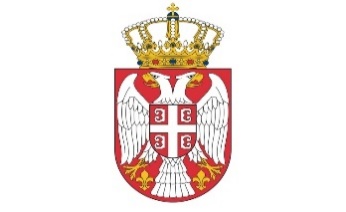 РЕПУБЛИКА СРБИЈАМИНИСТАРСТВО ЗА РАД, ЗАПОШЉАВАЊЕ, БОРАЧКА И СОЦИЈАЛНА ПИТАЊАБеоград, Немањина 22-26ПоглављеНазив поглављаСтранаIОпшти подаци о јавној набавци2IITехничкa спецификацијa3IIIУслови за учешће у поступку јавне набавке из чл. 75. и 76. Закона и упутство како се доказује испуњеност тих услова8IVКритеријум за доделу оквирног споразума11VУпутство понуђачима како да сачине понуду13VIОбрасци који чине саставни део понуде23VIIМодел оквирног споразума35VIIIМодел појединачног уговора411. Превоз учесника1. Превоз учесника1.1Изнајмљивање комбија ( 8 седишта) са возачем на период од 1 сата за превоз у локалу уз подразумеване трошкове горива1.2Изнајмљивање комбија ( 8 седишта) са возачем на период од 3 сата за превоз у локалу уз подразумеване трошкове горива1.3Изнајмљивање мини-бус возила ( 15 - 20 седишта) са возачем на период од 1 сата за превоз у локалу уз подразумеване трошкове горива1.4Изнајмљивање мини-бус возила ( 15 - 20 седишта) са возачем на период од 3 сата за превоз у локалу уз подразумеване трошкове горива1.5Изнајмљивање аутобуса  (49+2 седишта) са возачем на период од 1 сата за превоз у локалу уз подразумеване трошкове горива1.6Изнајмљивање путничког возила на период од 1 сата, уз подразумеване трошкове горива, путарине, сатнице и исхране возача1.7Изнајмљивање путничког возила на период од 1 дан, уз подразумеване трошкове горива, путарине, сатнице и исхране возача2. Хотелски смештај2. Хотелски смештај2.1 Услуге смештаја у хотеле са 4 звездице и услугу на бази ноћења са доручком, по особи2.2 Услуге смештаја у хотеле са 5 звездица и услугу на бази ноћења са доручком, по особи2.3Услуге смештаја у хотеле са 4 звездице и услугу на бази ноћења са доручком и још једним оброком, по особи - полупансион2.4Услуге смештаја у хотеле са 5 звездица и услугу на бази ноћења са доручком и још једним оброком, по особи - полупансион3. Простор за потребе одржавања догађаја, округлих столова или конференција3. Простор за потребе одржавања догађаја, округлих столова или конференција3.1Изнајмљивање сале за једнодневни скуп до 100 учесника са потребном опремом, укључујући обезбеђена места за седење за све учеснике, на територији Београда. Добављач је у обавези да понуди најмање три сале на општини по сваком захтеву наручиоца, најкасније три дана од дана пријема захтева3.2Изнајмљивање сале за тродневни скуп до 100 учесника са потребном опремом, укључујући обезбеђена места за седење за све учеснике, на територији Београда. Добављач је у обавези да понуди најмање три сале на општини по сваком захтеву наручиоца, најкасније три дана од дана пријема захтева3.3Изнајмљивање сале за једнодневни скуп од 100 до 200 учесника са потребном опремом, укључујући обезбеђена места за седење за све учеснике, на територији Београда. Добављач је у обавези да понуди најмање три сале на општини по сваком захтеву наручиоца, најкасније три дана од дана пријема захтева3.4Изнајмљивање сале за тродневни скуп од 100 до 200 учесника са потребном опремом, укључујући обезбеђена места за седење за све учеснике, на територији Београда. Добављач је у обавези да понуди најмање три сале на општини по сваком захтеву наручиоца, најкасније три дана од дана пријема захтева3.5Изнајмљивање сале за једнодневни скуп од 200 до 400 учесника са потребном опремом, укључујући обезбеђена места за седење за све учеснике, на територији Београда. Добављач је у обавези да понуди најмање три сале на општини по сваком захтеву наручиоца, најкасније три дана од дана пријема захтева3.6Изнајмљивање сале за тродневни скуп од 200 до 400 учесника са потребном опремом, укључујући обезбеђена места за седење за све учеснике, на територији Београда. Добављач је у обавези да понуди најмање три сале на општини по сваком захтеву наручиоца, најкасније три дана од дана пријема захтева4. Послужење за потребе догађаја4. Послужење за потребе догађаја4.1Услуга кетеринга (кафа, вода, сокови), по особи 4.2Услуга кетеринга по особи (канапеи, коктелско послужење сланих пита, коктелско послужење меса и ситни колачи). 4.3Ручак по особи (предјело, главно јело, салата, дезерт, пиће)5. Техничка опрема и подршка за потребе одржавања догађаја5. Техничка опрема и подршка за потребе одржавања догађаја5.1Изнајмљивање, монтажа и демонтажа пројектора високе резолуције, минималних карактеристика резолуција приказа HD redy (1366х768), 3500-4000 лумена5.2LED екран са ценом по м25.3Изнајмљивање, монтажа и демонтажа и одржавање аудио система за простор у коме се одржава. 5.4Изнајмљивање инсталација и одржавање система за симултано превођење (1 кабина, сат од минимум 30 слушалаца, омогућена дистрибуција звука)6. Опремање простора у коме се одржава догађај6. Опремање простора у коме се одржава догађај6.1Изнајмљивање и постављање пулта за дочек и регистрацију, са подразумеваним брендирањем истог. Карактеристике пулта су димензија минимум 140х60 центиметара, затворена предња страна, горња плоча и конструкција израђена од чврстих и стабилних материјала. Добављач је дужан да достави најмање три предлога различитих решења најкасније три дана од пријема захтева наручиоца, док је комплетну услугу са постављањем у простору који одреди наручилац потребно извршити у року од седам дана од дана пријема захтева наручиоца.6.2Државна обележја (застава) Србије и других земаља учесника6.3Државна обележја (заставице) за конференцијске столове и обележавање службених возила6.4Услуга декорације сале у којој се одржава догађај (цветни аранжман на конференцијском столу и друго)6.5Изнајмљивање клиритне говорнице.6.6Израда обележја за учеснике (плац карте) димензија 210х70мм 6.7Прилаз сали за потребе инвалида (рампа)7. Помоћно особље за одржавање догађаја7. Помоћно особље за одржавање догађаја7.1Изнајмљивање услуге ИТ техничара, на период од 1 сат одговорног за монтирање, пуштање у рад и одржавање техничке опреме7.2Изнајмљивање услуге помоћног особља за физичке послове на период од 1 сат.7.3Изнајмљивање услуге професионалног водитеља програма на период од 1 сат.7.4Изнајмљивање услуге професионалних преводиоца за симултано превођење на период од 1 сат.7.5Изнајмљивање услуге професионалног преводиоца за консекутивно превођење на период од 1 сат.8. Промотивни материјал за потребе одржавања догађаја8. Промотивни материјал за потребе одржавања догађаја8.1Израда штампаног и другог промотивног материјала за потребе реализације догађаја (ролап банери) Добављач је дужан да достави најмање 3 предлога решења најкасније  3 дана од пријема захтева Наручиоца, док је комплетну услугу потребно извршити у року од 7 дана од дана пријема захтева Наручиоца8.2Израда штампаног и другог промотивног материјала за потребе реализације догађаја (брошуре и други штампани материјал), у количини не мањој од 50 комада по транши. Добављач је дужан да достави најмање 3 предлога решења најкасније  3 дана од пријема захтева Наручиоца, док је комплетну услугу потребно извршити у року од 7 дана од дана пријема захтева Наручиоца8.3Израда штампаног и другог промотивног материјала за потребе реализације догађаја (беџеви, оловке, значке, итд.) у количини не мањој од 100 комада по транши. Добављач је дужан да достави најмање 3 предлога решења најкасније  3 дана од пријема захтева Наручиоца, док је комплетну услугу потребно извршити у року од 7 дана од дана пријема захтева Наручиоца9. Остало9. Остало9.1Услуга фотокопирања конференцијског материјала (црно-бело) формата А4, по страници.9.2Услуга фотокопирања конференцијског материјала (у боји) формата А4, по страници.9.3Услуга израде ИД картице за потребе једнодневног догађаја. Добављач је дужан да достави најмање три предлога различитих решења најкасније три дана од пријема захтева наручиоца, док је комплетну услугу потребно извршити у року од седам дана од дана пријема захтева наручиоца. 1Укупна понуђена Цена  40 пондера2Оцена предлога програма   30 пондера3Оцена идејног решења за промотивни спот   30 пондераУКУПНОУКУПНО100 пондераБодовиПондери30-24 у потпуности задовољава 3023-18 задовољава 2017-11 делимично задовољава 10БодовиПондери30-24 у потпуности задовољава 3023-18 задовољава 2017-11 делимично задовољава 10Назив понуђача:Адреса понуђача:Матични број понуђача:ПИБ:Име особе за контакт:Електронска адреса понуђача (e-mail):Телефон:Факс:Број рачуна понуђача и назив банке:Лице овлашћено за потписивање оквирног споразумаНазив подизвођача:Адреса:Матични број:ПИБ:Име особе за контакт:Проценат укупне вредности набавке који ће извршити подизвођач:Део предмета набавке који ће извршити подизвођач:Назив подизвођача:Адреса:Матични број:ПИБ:Име особе за контакт:Проценат укупне вредности набавке који ће извршити подизвођач:Део предмета набавке који ће извршити подизвођач:Назив учесника у заједничкој понуди:Адреса:Матични број:Порески идентификациони број:Име лица које ће бити одговорно за извршење оквирног споразума:Назив учесника у заједничкој понуди:Адреса:Матични број:ПИБ:Име лица које ће бити одговорно за извршење оквирног споразума:Назив учесника у заједничкој понуди:Адреса:Матични број:ПИБ:Име лица које ће бити одговорно за извршење оквирног споразума:Р.Бр.Назив  услугеЈединична цена без ПДВ-аЈединична цена са ПДВ-ом1341. Превоз учесника1. Превоз учесника1. Превоз учесника1. Превоз учесника1Изнајмљивање комбија ( 8 седишта) са возачем на период од 1 сата за превоз у локалу уз подразумеване трошкове горива2Изнајмљивање комбија ( 8 седишта) са возачем на период од 3 сата за превоз у локалу уз подразумеване трошкове горива3Изнајмљивање мини-бус возила ( 15 - 20 седишта) са возачем на период од 1 сата за превоз у локалу уз подразумеване трошкове горива4Изнајмљивање мини-бус возила ( 15 - 20 седишта) са возачем на период од 3 сата за превоз у локалу уз подразумеване трошкове горива5Изнајмљивање аутобуса  (49+2 седишта) са возачем на период од 1 сата за превоз у локалу уз подразумеване трошкове горива6Изнајмљивање путничког возила на период од 1 сата, уз подразумеване трошкове горива и  сатнице 7Изнајмљивање путничког возила на период од 1 дан, уз подразумеване трошкове горива и сатнице 2. хотелски смештај2. хотелски смештај2. хотелски смештај2. хотелски смештај8 Услуге смештаја у хотеле са 4 звездице и услугу на бази ноћења са доручком, по особи9Услуге смештаја у хотеле са 5 звездица и услугу на бази ноћења са доручком, по особи10Услуге смештаја у хотеле са 4 звездице и услугу на бази ноћења са доручком и још једним оброком, по особи - полупансион11Услуге смештаја у хотеле са 5 звездица и услугу на бази ноћења са доручком и још једним оброком, по особи - полупансион3. Простор за потребе одржавања догађаја, округлих столова или конференција3. Простор за потребе одржавања догађаја, округлих столова или конференција3. Простор за потребе одржавања догађаја, округлих столова или конференција3. Простор за потребе одржавања догађаја, округлих столова или конференција12Изнајмљивање сале за једнодневни скуп до 100 учесника са потребном опремом, укључујући обезбеђена места за седење за све учеснике, на територији Београда. Добављач је у обавези да понуди најмање три сале на општини по сваком захтеву наручиоца, најкасније три дана од дана пријема захтева13Изнајмљивање сале за тродневни скуп до 100 учесника са потребном опремом, укључујући обезбеђена места за седење за све учеснике, на територији Београда. Добављач је у обавези да понуди најмање три сале на општини по сваком захтеву наручиоца, најкасније три дана од дана пријема захтева14Изнајмљивање сале за једнодневни скуп од 100 до 200 учесника са потребном опремом, укључујући обезбеђена места за седење за све учеснике, на територији Београда. Добављач је у обавези да понуди најмање три сале на општини по сваком захтеву наручиоца, најкасније три дана од дана пријема захтева15Изнајмљивање сале за тродневни скуп од 100 до 200 учесника са потребном опремом, укључујући обезбеђена места за седење за све учеснике, на територији Београда. Добављач је у обавези да понуди најмање три сале на општини по сваком захтеву наручиоца, најкасније три дана од дана пријема захтева16Изнајмљивање сале за једнодневни скуп од 200 до 400 учесника са потребном опремом, укључујући обезбеђена места за седење за све учеснике, на територији Београда. Добављач је у обавези да понуди најмање три сале на општини по сваком захтеву наручиоца, најкасније три дана од дана пријема захтева17Изнајмљивање сале за тродневни скуп од 200 до 400 учесника са потребном опремом, укључујући обезбеђена места за седење за све учеснике, на територији Београда. Добављач је у обавези да понуди најмање три сале на општини по сваком захтеву наручиоца, најкасније три дана од дана пријема захтева4. Послужење за потребе догађаја4. Послужење за потребе догађаја4. Послужење за потребе догађаја4. Послужење за потребе догађаја18Услуга кетеринга (кафа, вода, сокови), по особи19Услуга кетеринга по особи (канапеи, коктелско послужење сланих пита, коктелско послужење меса и ситни колачи).20Ручак по особи (предјело, главно јело, салата, дезерт, пиће)5. Техничка опрема и подршка за потребе одржавања догађаја5. Техничка опрема и подршка за потребе одржавања догађаја5. Техничка опрема и подршка за потребе одржавања догађаја5. Техничка опрема и подршка за потребе одржавања догађаја21Изнајмљивање, монтажа и демонтажа пројектора високе резолуције, минималних карактеристика резолуција приказа HD redy (1366х768), 3500-4000 лумена22LED екран са ценом по м223Изнајмљивање, монтажа и демонтажа и одржавање аудио система за простор у коме се одржава догађај. 24Изнајмљивање инсталација и одржавање система за симултано превођење (1 кабина, сат од минимум 30 слушалаца, омогућена дистрибуција звука)6. Опремање простора у коме се одржава догађај6. Опремање простора у коме се одржава догађај6. Опремање простора у коме се одржава догађај6. Опремање простора у коме се одржава догађај25Изнајмљивање и постављање пулта за дочек и регистрацију, са подразумеваним брендирањем истог. Карактеристике пулта су димензија минимум 140х60 центиметара, затворена предња страна, горња плоча и конструкција израђена од чврстих и стабилних материјала. Добављач је дужан да достави најмање три предлога различитих решења најкасније три дана од пријема захтева наручиоца, док је комплетну услугу са постављањем у простору који одреди наручилац потребно извршити у року од седам дана од дана пријема захтева наручиоца.26Државна обележја (застава) Србије и других земаља учесника27Државна обележја (заставице) за конференцијске столове и обележавање службених возила28Услуга декорације сале у којој се одржава догађај (цветни аранжман на конференцијском столу)29Изнајмљивање клиритне говорнице30Израда обележја за учеснике (плац карте) димензија 210*70мм 31Прилаз сали за потребе инвалида (рампа)7. Помоћно особље за одржавање догађаја7. Помоћно особље за одржавање догађаја7. Помоћно особље за одржавање догађаја7. Помоћно особље за одржавање догађаја32Изнајмљивање услуге ИТ техничара на период од 1 сат одговорног за монтирање, пуштање у рад и одржавање техничке опреме33Изнајмљивање услуге помоћног особља за физичке послове на период од 1 сат.34Изнајмљивање услуге професионалног водитеља програма на период од 1 сат.35Изнајмљивање услуге професионалних преводиоца за симултано превођење на период од 1 сат.36Изнајмљивање услуге професионалног преводиоца за консекутивно превођење на период од 1 сат.8. Промотивни материјал за потребе одржавања догађаја8. Промотивни материјал за потребе одржавања догађаја8. Промотивни материјал за потребе одржавања догађаја8. Промотивни материјал за потребе одржавања догађаја37Израда штампаног и другог промотивног материјала за потребе реализације догађаја ( ролап банери ) Добављач је дужан да достави најмање 3 предлога решења најкасније  3 дана од пријема захтева Наручиоца, док је комплетну услугу потребно извршити у року од 7 дана од дана пријема захтева Наручиоца38Израда штампаног и другог промотивног материјала за потребе реализације догађаја (брошуре и други штампани материјал), у количини не мањој од 50 комада по транши. Добављач је дужан да достави најмање 3 предлога решења најкасније  3 дана од пријема захтева Наручиоца, док је комплетну услугу потребно извршити у року од 7 дана од дана пријема захтева Наручиоца39Израда штампаног и другог промотивног материјала за потребе реализације догађаја (беџеви, оловке, значке, итд.) у количини не мањој од 100 комада по транши. Добављач је дужан да достави најмање 3 предлога решења најкасније  3 дана од пријема захтева Наручиоца, док је комплетну услугу потребно извршити у року од 7 дана од дана пријема захтева Наручиоца9. Остало9. Остало9. Остало9. Остало40Услуга фотокопирања конференцијског материјала (црно-бело) формата А4, по страници.41Услуга фотокопирања конференцијског материјала (у боји) формата А4, по страници.42Услуга израде ИД картице за потребе једнодневног догађаја. Добављач је дужан да достави најмање три предлога различитих решења најкасније три дана од пријема захтева наручиоца, док је комплетну услугу потребно извршити у року од седам дана од дана пријема захтева наручиоца. УКУПНА ПОНУЂЕНА ЦЕНА УКУПНА ПОНУЂЕНА ЦЕНА ВРСТА ТРОШКАИЗНОС ТРОШКА У РСДУКУПАН ИЗНОС ТРОШКОВА ПРИПРЕМАЊА ПОНУДЕПотпис овлашћеног лицаРб.Назив услугеколичинаЈединична цена без ПДВЈединична цена са ПДВ12345678Укупна цена без ПДВУкупна цена без ПДВУкупна цена без ПДВУкупна цена без ПДВУкупна цена са ПДВУкупна цена са ПДВУкупна цена са ПДВУкупна цена са ПДВ